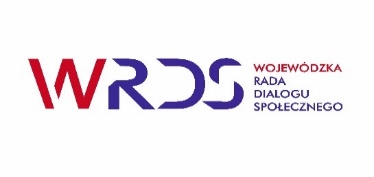 Stanowisko Wojewódzkiej Rady Dialogu Społecznego w Województwie Małopolskim z dnia 12 lutego 2024 roku dotyczące sytuacji w krakowskim Oddziale ArcelorMittal Poland S.A.Wojewódzka Rada Dialogu  Społecznego w Województwie Małopolskim (WRDS) mając na uwadze wsparcie działań realizowanych przez Stronę Społeczną, które mają doprowadzić do utrzymania miejsc pracy oraz doprowadzą do wstrzymania decyzji zatrzymujących Zakłady krakowskiej huty, podejmuje niniejsze stanowisko. Pomimo trudnej sytuacji w sektorze hutniczym działania podejmowane przez Zarząd ArcelorMittal Poland S.A., zwłaszcza dotyczące krakowskiej huty, budzą zaniepokojenie zarówno co do losów największego zakładu w Małopolsce, ale przede wszystkim co do utrzymania stabilnego zatrudnienia. Decyzje o wstrzymaniu pracy linii produkcyjnych, zatrzymaniu „na gorąco” krakowskiej Koksowni oraz likwidacji Spółki ArcelorMittal Tubular Products Kraków mogą powodować realne zagrożenie utraty setek miejsc pracy. Niepokój jest tym większy, iż przypominają się decyzje władz Spółki dotyczące likwidacji Wielkiego Pieca i Stalowni w roku 2019 właśnie w krakowskiej hucie. Wówczas także dyrekcja Spółki zapewniała pracowników oraz opinię publiczną o ponownym uruchomieniu zatrzymanych urządzeń. Europejska, w tym Polska stal jest kluczowa dla zielonej transformacji i stanowi serce europejskiego przemysłu zapewniając 310 000 bezpośrednich i 2,2 miliona pośrednich miejsc pracy w UE, w tym w Polsce blisko 25 tysięcy. Z danych podawanych przez Hutniczą Izbę Przemysłowo Handlową wynika, że na każdego pracownika tego sektora przypada 6,3 zatrudnionych w sektorach współpracujących. Można zatem mówić,  iż blisko 150 tys. osób  utrzymuje  z  hutnictwa  siebie i swoje rodziny. W  imieniu tej rzeszy pracowników mamy obowiązek podejmowania wszelkich starań, aby ich zakłady mogły nadal istnieć, dając miejsca pracy. Załoga krakowskiej huty to osoby w wielu przypadkach, w wieku przedemerytalnym mogący jednak jeszcze pracować. Decyzje dotyczące zatrzymania zakładów produkcyjnych zdecydowanie wpłyną na zatrudnienie w wielu Spółkach hutniczych i mogą skutkować znacznym wzrostem osób bezrobotnych w Krakowie.Znaczące wsparcie sektora hutniczego w ramach pomocy dla firm energochłonnych przyjętą Ustawą o zasadach realizacji programów wsparcia przedsiębiorców w związku z sytuacją na rynku energii w latach 2022–2024, w tym dotacje udzielone Spółkom ArcelorMittal Poland S.A. upoważniają Zakładowe Organizacje Związkowe  do przekazania krytycznych uwag zarówno w sprawie bezpośredniego komunikowania się o zaistniałych problemach, w tym decyzjach likwidacyjnych zakładów oraz uzasadniają oczekiwanie na zmianę postanowień dotyczących zamykanych linii produkcyjnych. Wojewódzkiej Radzie Dialogu Społecznego w Województwie Małopolskim zależy na wspieraniu krajowych producentów przemysłu hutniczego, w tym także procesów związanych ze wsparciem finansowym dotyczącym budowy pieców elektrycznych, jednak oczekujemy poszanowania dialogu społecznego oraz utrzymania standardów jakimi szczyci się AMP S.A. dotyczących zatrudnionych pracowników, tak by zawsze pracownik był najwyższym dobrem. WRDS w WM wnioskuje, aby  Zarząd ArcelorMittal Poland S.A.  podjął wszelkich działań, które umożliwią uruchomienie zatrzymanych instalacji i linii produkcyjnych, zabezpieczenia pracującej załogi oraz dotrzymania podjętych zobowiązań w tym poprawy dialogu społecznego. Ponadto Rada wnioskuje o podjęcie działań przez Rząd RP dotyczących:Wsparcia przemysłu stalowego wraz z lobbingiem na rzecz ustanowienia odpowiednich ceł antydumpingowych, antysubsydyjnych, ograniczenia nadmiernego importu celem przywrócenia zasad uczciwej konkurencji na poziomie Komisji EuropejskiejPodjęcie stosownych działań by Komisja Europejska użyła wszelkich dostępnych unijnych Instrumentów Ochrony Handlu wyrobami hutniczymiWypracowania odpowiedniej strategii w Polsce dla przemysłu ciężkiego ze szczególnym uwzględnieniem hutnictwa.Określenia potrzeby znalezienia pilnych rozwiązań ograniczających koszty i ceny gazu, energii elektrycznej, a także rozwiązań długoterminowych zapewniających dostęp do niedrogiej i czystej energii.Podjęcie działań ochrony krajowego rynku producentów hutniczych przed napływem wyrobów hutniczych z importu, w tym zabezpieczenie możliwości handlu wyrobami stalowymi z poza UE.Szybkiego wdrożenia sprzyjających warunków ramowych we wszystkich odpowiednich obszarach polityki (finansowanie, pozwolenia, handel, energia, klimat itp.), aby pobudzić inwestycje mające na celu dekarbonizacje sektora, celem uzyskania neutralności klimatycznej przy uwzględnieniu znaczenia uwarunkowań społecznych. Wsparcia realizacji strategicznych inwestycji planowanych w Polsce poprzez gwarancje dostarczania produkowanych wyrobów hutniczych w krajowych hutach.Zwiększenie ulg dla producentów wyrobów stalowych, które spowodują ochronę miejsc pracy.  Przywrócenia dialogu społecznego na poziomie Zespołu Trójstronnego ds. Społecznych Warunków Restrukturyzacji Hutnictwa z zapewnieniem odpowiedniej merytorycznej obsługi ze strony Rządu RP.